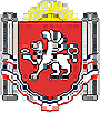 АДМИНИСТРАЦИЯ БЕРЕЗОВСКОГО СЕЛЬСКОГО ПОСЕЛЕНИЯРАЗДОЛЬНЕНСКОГО РАЙОНАРЕСПУБЛИКИ КРЫМПОСТАНОВЛЕНИЕ20 августа 2020 г.                        	  	                                       			№ 249село БерезовкаО внесении изменений в постановление Администрации Березовского сельского поселения от 11.04.2018 № 71 «Об утверждении инструкции «О мерах пожарной безопасности в Администрации Березовского сельского поселения» и назначении ответственного за пожарную безопасность»Рассмотрев протест прокуратуры Раздольненского района  от 11.08.2020 № 39-2019/Прдп148-20-120350020,  в соответствии с Федеральным законом от 21.12.1994 г. № 69-ФЗ (ред. от 13.07.2015) «О пожарной безопасности», законом РК от 09.12.2014 № 24-ЗРК/2014 «О пожарной безопасности», Правилами противопожарного режима в Российской Федерации, утвержденными постановлением Правительства Российской Федерации от 25.042012 года № 390 (с изменениями), Правилами пожарной безопасности в Российской Федерации (ППБ 01-03), утвержденными приказом МЧС России от 18.06.2003 года № 313 и в целях совершенствования организации работы по пожарной безопасности, руководствуясь Уставом муниципального образования Березовское сельское поселение Раздольненского района Республики Крым, ПОСТАНОВЛЯЮ:1. Внести следующие изменения в постановление Администрации Березовского сельского поселения от 11.04.2018 № 71 «Об утверждении инструкции «О мерах пожарной безопасности в Администрации Березовского сельского поселения» и назначении ответственного за пожарную безопасность»:1.1.  Приложение к постановлению дополнить разделом 10 следующего содержания:«10. Допустимое (предельное) количество людей, которые могут одновременно находиться на объекте:10.1. В здании Администрации, расположенном по адресу: с. Березовка, ул. Гагарина, 52 (с учетом посетителей) одновременно могут находиться не более 50 человек. 2. Обнародовать настоящее постановление на информационных стендах населенных пунктов Березовского сельского поселения и на официальном сайте Администрации Березовского сельского поселения в сети Интернет (http:/berezovkassovet.ru/).3. Настоящее постановление вступает в силу со дня его обнародования.4. Контроль за исполнением настоящего постановления оставляю за собой.Председатель Березовского сельского совета- глава администрацииБерезовского сельского поселения                                         			А.Б.Назар